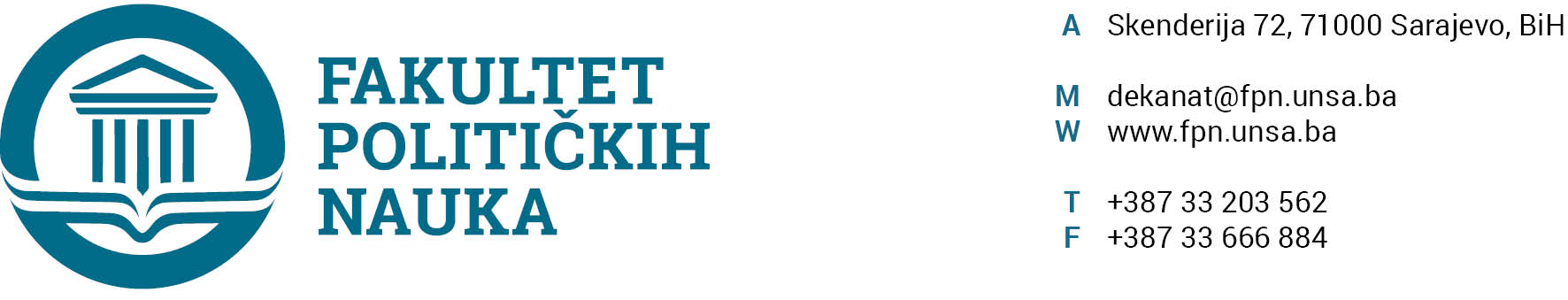 U skladu sa članom 126. Zakona o visokom obrazovanju („Službene novine Kantona Sarajevo“ br.33/2017, 35/20, 40/20, 39/21) sekretar Fakulteta dajeSTRUČNO MIŠLJENJENa Odluke o odobravanju tema završnih (magistarskih) radova i imenovanju mentora i članova Komisija za ocjenu i odbranuOdluke o odobravanju tema završnih (magistarskih) radova i imenovanju mentora i članova Komisije za ocjenu i odbranu, nisu u suprotnosti sa članom 135. stav (3) tačka i) Zakona o visokom obrazovanju („Službene novine Kantona Sarajevo“, broj: 33/17, 35/20, 40/20, 39/21), članom 104. Statuta Univerziteta u Sarajevu, a u vezi sa članom 52. Pravila studiranja za I, II ciklus studija, integrirani, stručni i specijalistički studij na Univerzitetu u Sarajevu.                                                                                                                                                                                                             SEKRETAR FAKULTETA______________________                                                                                                      Umihana Mahmić Sarajevo, 07.12.2021. godineDostaviti: Vijeću FPN;a/aU skladu sa članom 126. Zakona o visokom obrazovanju („Službene novine Kantona Sarajevo“ br.33/2017, 35/20, 40/20, 39/21) sekretar Fakulteta dajeSTRUČNO MIŠLJENJENa Odluke o usvajanju Izvještaja Komisije za ocjenu i odbranu završnog rada Odluke o usvajanju Izvještaja Komisije za ocjenu i odbranu završnog rada, nisu u suprotnosti sa članom 135. stav (3) tačka a) Zakona o visokom obrazovanju („Službene novine Kantona Sarajevo“, broj: 33/17, 35/20, 40/20, 39/21), članom 104. Statuta Univerziteta u Sarajevu, a u vezi sa članom 54. Pravila studiranja za I, II ciklus studija, integrirani, stručni i specijalistički studij na Univerzitetu u Sarajevu.                                                                                                                   SEKRETAR FAKULTETA______________________                                                                                                      Umihana Mahmić Sarajevo, 07.12.2021. godineDostaviti: Vijeću FPN;a/aU skladu sa članom 126. Zakona o visokom obrazovanju („Službene novine Kantona Sarajevo“ br.33/2017, 35/20, 40/20,39/21) sekretar Fakulteta dajeSTRUČNO MIŠLJENJENa prijedlog odluka i Izvještaji Komisije  za provođenje postupka ekvivalencije Prijedlog odluka i Izvještaji Komisije  za provođenje postupka ekvivalencije:Anisa JašarbašićEdin KovačevićDenis SelimovićSalih TufoAlmir KamberovićAjlin KasumZakira Mahmutović ŠkrijeljMediha ŠošićSabina KonjhodžićRobertina JozićIvana StanićNisu u suprotnosti sa članom 135. Stav (3) tačka a) Zakona o visokom obrazovanju Kantona Sarajevo („Službene novine Kantona Sarajevo“ broj: 33/17,35/20,40/20, 39/21) i  Pravilnikom o ekvivalenciji ranije stečenih akademskih titula, naučnih i stručnih zvanja Univerziteta u Sarajevu.                                                                                                                                                                                                                               SEKRETAR FAKULTETA______________________                                                                                                     Umihana Mahmić Sarajevo, 07.12.2021. godineDostaviti: Vijeću FPN;a/aU skladu sa članom 126. Zakona o visokom obrazovanju („Službene novine Kantona Sarajevo“ br.33/2017,35/20, 40/20, 39/21) sekretar Fakulteta dajeSTRUČNO MIŠLJENJENa Prijedlog Odluke o utvrđivanju potrebe i prijedloga raspisivanja konkursa za izbor akademskog osoblja Prijedlog Odluke o utvrđivanju potrebe i prijedloga raspisivanja konkursa za izbor akademskog osoblja  u naučno-nastavno zvanje docenta na naučnu oblast  „Politologija“, nije u suprotnosti sa članom 103. Zakona o visokom obrazovanju ("Službene novine Kantona Sarajevo" broj 33/17,35/20, 40/20, 39/21), članom 104. i 201. Statuta Univerziteta u Sarajevu br. 01-1093-3/18 od 28.11.2018. godine, Odlukom o usvajanju dinamičkog plana potreba za raspisivanjem konkursa za izbor u zvanje od 09.11.2021. godine.SEKRETAR FAKULTETA______________________                                                                                                     Umihana MahmićSarajevo, 03.12.2021. godineDostaviti:Vijeću FPN;Senatu UNSA;a/a      U skladu sa članom 126. Zakona o visokom obrazovanju („Službene novine Kantona Sarajevo“ br.33/2017,35/20, 40/20, 39/21) sekretar Fakulteta dajeSTRUČNO MIŠLJENJENa Prijedlog Odluke o utvrđivanju potrebe i prijedloga raspisivanja konkursa za izbor akademskog osoblja Prijedlog Odluke o utvrđivanju potrebe i prijedloga raspisivanja konkursa za izbor akademskog osoblja  u akademsko zvanje asistenta na naučnu oblast  „Politologija“, nije u suprotnosti sa članom 103. Zakona o visokom obrazovanju ("Službene novine Kantona Sarajevo" broj 33/17,35/20, 40/20, 39/21), člana 104. i 201. Statuta Univerziteta u Sarajevu br. 01-1093-3/18 od 28.11.2018. godine, Odlukom o usvajanju dinamičkog plana potreba za raspisivanjem konkursa za izbor u zvanje od 09.11.2021. godine.SEKRETAR FAKULTETA______________________                                                                                                     Umihana MahmićSarajevo, 03.12.2021. godineDostaviti:Vijeću FPN;Senatu UNSA;a/a      U skladu sa članom 126. Zakona o visokom obrazovanju („Službene novine Kantona Sarajevo“ br.33/2017,35/20, 40/20, 39/21) sekretar Fakulteta dajeSTRUČNO MIŠLJENJENa prijedlog Odluke o imenovanju nosioca nastavnog predmeta „Okolinsko upravljanje i razvoj komunalne infrastrukture’’  na ranije važećim Nastavnim planovima i programima odsjeka PolitologijaPrijedlog Odluke o imenovanju nosioca nastavnog predmeta „Okolinsko upravljanje i razvoj komunalne infrastrukture’’– prof.dr. Elmir Sadiković, na ranije važećim Nastavnim planovima i programima odsjeka Politologija, u skladu je sa članom 104. Statuta Univerziteta u Sarajevu. SEKRETAR FAKULTETA______________________                                                                                                     Umihana MahmićSarajevo, 03.12.2021. godineDostaviti:Vijeću FPN;a/a      U skladu sa članom 126. Zakona o visokom obrazovanju („Službene novine Kantona Sarajevo“ br.33/2017,35/20, 40/20, 39/21) sekretar Fakulteta dajeSTRUČNO MIŠLJENJENa prijedlog Odluke o imenovanju nosioca nastavnog predmeta „Međunarodno privatno pravo” na ranije važećim Nastavnim planovima i programima odsjeka PolitologijaPrijedlog Odluke o imenovanju nosioca nastavnog predmeta „Međunarodno privatno pravo’’’– doc.dr.Borjana Miković, na ranije važećim Nastavnim planovima i programima odsjeka Politologija, u skladu je sa članom 104. Statuta Univerziteta u Sarajevu. SEKRETAR FAKULTETA______________________                                                                                                     Umihana MahmićSarajevo, 03.12.2021. godineDostaviti:Vijeću FPN;a/a      U skladu sa članom 126. Zakona o visokom obrazovanju („Službene novine Kantona Sarajevo“ br.33/2017,35/20, 40/20, 39/21) sekretar Fakulteta dajeSTRUČNO MIŠLJENJENa prijedlog Odluke o imenovanju Tima za samoevaluaciju studijskih programa na Univerzitetu u Sarajevu - Fakultetu političkih naukaPrijedlog Odluke o imenovanju Tima za samoevaluaciju studijskih programa na Univerzitetu u Sarajevu - Fakultetu političkih nauka, u skladu je sa članom 135. Stav (3) tačka a) Zakona o visokom obrazovanju Kantona Sarajevo („Službene novine Kantona Sarajevo“ broj: 33/17,35/20,40/20,39/21) i članom 104.  Statuta Univerziteta u Sarajevu. SEKRETAR FAKULTETA______________________                                                                                                     Umihana MahmićSarajevo, 03.12.2021. godineDostaviti:Vijeću FPN;a/a   U skladu sa članom 126. Zakona o visokom obrazovanju („Službene novine Kantona Sarajevo“ br.33/2017,35/20, 40/20, 39/21) sekretar Fakulteta dajeSTRUČNO MIŠLJENJENa prijedlog Odluke o usvajanju Finansijskog plana prihoda i rashoda za jednogodišnji magistarski (master) studij (4+1) ''Informacijska sigurnost''Prijedlog Odluke o usvajanju Finansijskog plana prihoda i rashoda za jednogodišnji magistarski (master) studij (4+1) ''Informacijska sigurnost“, u skladu je sa članom 135. Stav (3) tačka a) Zakona o visokom obrazovanju Kantona Sarajevo („Službene novine Kantona Sarajevo“ broj: 33/17,35/20,40/20,39/21) i članom 104.  Statuta Univerziteta u Sarajevu. SEKRETAR FAKULTETA______________________                                                                                                     Umihana MahmićSarajevo, 03.12.2021. godineDostaviti:Vijeću FPN;a/a   U skladu sa članom 126. Zakona o visokom obrazovanju („Službene novine Kantona Sarajevo“ br.33/2017,35/20, 40/20, 39/21) sekretar Fakulteta dajeSTRUČNO MIŠLJENJENa prijedlog Odluke o usvajanju Finansijskog plana prihoda i rashoda za jednogodišnji magistarski (master) studij (4+1) ''Nacionalna sigurnost ''Prijedlog Odluke o usvajanju Finansijskog plana prihoda i rashoda za jednogodišnji magistarski (master) studij (4+1) “Nacionalna sigurnost“, u skladu je sa članom 135. Stav (3) tačka a) Zakona o visokom obrazovanju Kantona Sarajevo („Službene novine Kantona Sarajevo“ broj: 33/17,35/20,40/20,39/21) i članom 104.  Statuta Univerziteta u Sarajevu. SEKRETAR FAKULTETA______________________                                                                                                     Umihana MahmićSarajevo, 03.12.2021. godineDostaviti:Vijeću FPN;a/a   U skladu sa članom 126. Zakona o visokom obrazovanju („Službene novine Kantona Sarajevo“ br.33/2017,35/20, 40/20, 39/21) sekretar Fakulteta dajeSTRUČNO MIŠLJENJENa prijedlog Odluke o davanju saglasnosti za dodjelu počasnog zvanja profesora emeritusaPrijedlog Odluke o davanju saglasnosti za dodjelu počasnog zvanja profesora emeritusa Kreso dr. Seadu, penzionisanom redovnom profesoru Univerziteta u Sarajevu - Ekonomskog fakulteta, nije u suprotnosti sa članovima 120. i 135. Zakona o visokom obrazovanju  ("Službene novine Kantona Sarajevo" broj: 33/17, 35/20, 40/20, 39/21), članom 104. i 214. Statuta Univerziteta u Sarajevu i odredbama Pravilnika o dodjeli počasnog zvanja profesor emeritus Univerziteta u Sarajevu.SEKRETAR FAKULTETA______________________                                                                                                     Umihana MahmićSarajevo, 03.12.2021. godineDostaviti:Vijeću FPN;a/a   U skladu sa članom 126. Zakona o visokom obrazovanju („Službene novine Kantona Sarajevo“ br.33/2017,35/20, 40/20, 39/21) sekretar Fakulteta dajeSTRUČNO MIŠLJENJENa prijedlog o pokretanju postupka dodiele počasnog zvanja profesor emeritus Prijedlog Odluke o pokretanju postupka dodiele počasnog zvanja profesor emeritus- za prof.dr.Dželal Ibraković, nije u suprotnosti sa članovima 120. i 135. Zakona o visokom obrazovanju  ("Službene novine Kantona Sarajevo" broj: 33/17, 35/20, 40/20, 39/21), članom 104. i 214. Statuta Univerziteta u Sarajevu i odredbama Pravilnika o dodjeli počasnog zvanja profesor emeritus Univerziteta u Sarajevu.SEKRETAR FAKULTETA______________________                                                                                                     Umihana MahmićSarajevo, 03.12.2021. godineDostaviti:Vijeću FPN;a/a   U skladu sa članom 126. Zakona o visokom obrazovanju („Službene novine Kantona Sarajevo“ br.33/2017,35/20, 40/20, 39/21) sekretar Fakulteta dajeSTRUČNO MIŠLJENJENa prijedlog Odluke o usvajanju izmjena i dopuna Pravilnika o načinu korištenja softvera za detekciju plagijarizma na drugom ciklusu studija na Univerzitetu u Sarajevu- Fakultet političkih naukaPrijedlog Odluke o usvajanju izmjena i dopuna Pravilnika o načinu korištenja softvera za detekciju plagijarizma na drugom ciklusu studija na Univerzitetu u Sarajevu-Fakultet političkih nauka, u skladu je sa članom 104. Statuta Univerziteta u Sarajevu. SEKRETAR FAKULTETA______________________                                                                                                     Umihana MahmićSarajevo, 03.12.2021. godineDostaviti:Vijeću FPN;a/a      